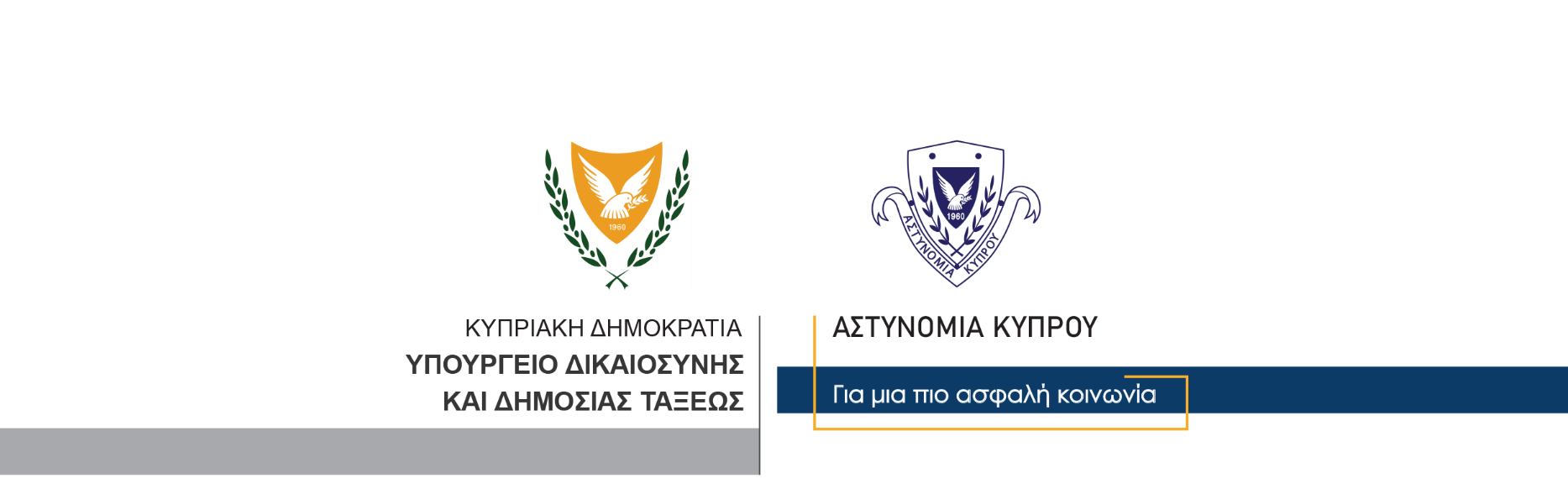 12 Ιουλίου, 2023  Δελτίο Τύπου 2Σύλληψη 21χρονου για υποβοήθηση και συνωμοσία προς διάπραξη πλημμελήματοςΓύρω στις 7 χθες το απόγευμα παρουσιάστηκαν στο αεροδρόμιο Λάρνακας για να αναχωρήσουν για το εξωτερικό άντρας και κοπέλα ηλικίας 21 και 17 ετών αντίστοιχα. Κατά τη διάρκεια του διαβατηριακού έλεγχου, διαπιστώθηκε ότι το διαβατήριο της κοπέλας ήταν πλαστό αφού υπήρχαν εμφανείς διαφορές στη φωτογραφία. Η κοπέλα συνελήφθη για το αυτόφωρο αδίκημα της πλαστοπροσωπίας ενώ κατά τη διερεύνηση της υπόθεσης, προέκυψαν στοιχεία εναντίον του 21χρονου, που τον έφεραν να είναι το πρόσωπο που βοήθησε στην προμήθεια του πλαστού διαβατηρίου. Στη συνέχεια και τα δύο πρόσωπα συνελήφθησαν βάσει δικαστικών ενταλμάτων με τον 21χρονο να τίθεται υπό κράτηση ενώ η 17χρονη μεταφέρθηκε στο Κέντρο Φιλοξενίας Αιτητών Ασύλου Πουρνάρα. Σήμερα το πρωί ο 21χρονος παρουσιάστηκε ενώπιον του Επαρχιακού Δικαστηρίου Λάρνακας το οποίο εξέδωσε διάταγμα εξαήμερης κράτησης του. Το ΤΑΕ Λάρνακας συνεχίζει τις εξετάσεις. 		    Κλάδος ΕπικοινωνίαςΥποδιεύθυνση Επικοινωνίας Δημοσίων Σχέσεων & Κοινωνικής Ευθύνης